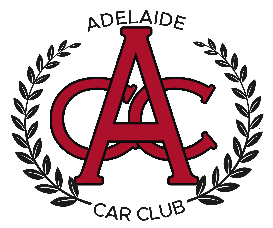 SUPPLEMENTARY REGULATIONSAdelaide Car Club Motorkhana at the ShowgroundsJune 26th 2021The event will be conducted under the FIA International Sporting Code including Appendices., the National Competition Rules of Motorsport Australia., the National Motorkhana Standing Regulations, the SA Appendix to the National Motorkhana Standing Regulations, the 2021 SA Motorkhana Championship Series Regulations, This Event will be conducted under and in accordance with any and all necessary Motorsport Australia COVID-19 Return to Race strategy requirements, the Motorsport Australia Come and Try Policy, these Supplementary Regulations and any Further Supplementary Regulations or Bulletins which may be issued.  This Event will be conducted under and in accordance with Motorsport Australia OH&S, Safety 1st and Risk Management Policies, which can be found on the Motorsport Australia website at www.Motorsport.org.au. Certain public, property, professional indemnity and personal accident insurance is provided by Motorsport Australia in relation to the event.  Further details can be found in the Motorsport Australia Insurance Handbook, available at www.Motorsport.org.au.This event will also comply a COVID Safety Plan. If you feel unwell you must not attend, your entry fee will be refunded. The use of the COVID QR Code is mandatory on arrival.	        Permit: The Event will be conducted under the following Motorsport Australia Organising 		Permit Number 521/2606/01Name of the Event: ADELAIDE CAR CLUB MOTORKHANA AT THE SHOWGROUNDS Round 3.Type of Event:  Multi Club Event open to members of all Motorsport Australia affiliated clubs. The organiser of the event is the Adelaide Car Club Inc. Any difficulties with the entry process should be referred to join@adelaidecarclub.com.au with a contact phone number.The Event will be held at the North Western Carpark of the Adelaide Showgrounds, Wayville, SA on the Saturday 26th June 2021.Gates open at 11:30am The Event will be held on a Bitumen Surface.A minimum of 2 Tests will be conducted. This Event will also include Come and Try activities.There will be up to two runs per test (time permitting) and the fastest time will be used in the computation of results. (Method of scoring will be explained at the Competitors Briefing).Licences: Level 1 Come & Try licences will be available on the day. Those with Speed licence or greater licences are also eligible to enter.
OfficialsClerk of the Course		Adrian Flynn					COVID Compliance		Ben Fitzsimons			Secretary of the Meeting		Tim Possingham 			Entries Open with publication of these Regulations.  Entries close at 12:00midday on 16th June. All Entries must be made on the Adelaide Car Club Website with all relevant details correctly filled out. Please Note all extra forms listed with the official need to be completed and emailed to join@adelaidecarclub.com.au . Cost $90, Passenger/Codriver $60. Organisers reserve the right to accept entries up until the start of the event.Payments may be made online via the Adelaide Car Club Website Maximum Number of Entries: 60 to be accepted in order of receipt until places are filled. Please note incomplete entries will not be accepted.Maximum Number of Drivers per Vehicle Entry shall be 1 unless authorised by the Organisers in which case the second driver must be a registered Passenger/Codriver on the vehicle entry and must have relevant licencing as per Licencing (9). Scrutiny will be by the way of a completed Auto Test Self-Scrutiny Check-list, Self-statement of vehicle compliance and random checks on the day. The required documents are on the event entry page for this event.Scrutiny: Competitors are reminded of Article 6 of the National Motorkhana Code and all vehicles must comply with Schedule A and Group 4H Motorkhana cars of the current Motorsport Australia Manual. Vehicles entered in a Motorkhana do not require fire extinguishers, bonnet restraints and the like; Drivers at this event will be required to wear neck-to wrist clothing and closed footwear. Drivers of open top vehicles or specially constructed motorkhana specials must wear helmets complying with AS 1698 or another standard listed in Schedule D (refer “General Requirements for Cars and Drivers”) Practice: The first run of the day will not be timed and is deemed practice.Competitors Briefing will be held in the Grey hall adjacent to the Motorkhana area as per signage on the day. The Briefing will be held at 12 midday Event Starting Time: 12:30 pm.Classes:  	Modified 4WD			Modified 2WD			Supercar			Streetcar		Method of Timing: Manual timing will be used. Times will be displayed on a board which will be posted under the veranda of the Grey Hall adjacent the Motorkhana site. This will be updated periodically throughout the day. Competitors are not to approach lane officials for any reason. Penalties up to and including disqualification may apply. Results: A minimum of 1 run will be conducted for each test used. Where there are 2 runs of the same test the result will be determined from the faster of 2 runs, with the lowest aggregate of elapsed times on all the tests completed by the field, plus any penalties.Judges of Fact: All Lane Officials shall be deemed to be Judges of Fact. This includes determining whether a course or test has been correctly completed; a Garage correctly entered; a field Garage correctly traversed; or the accuracy in timing of a Competitor's run. Further duties may be defined at the Competitors Briefing, as necessary.Penalties:.The application of these penalties must be as follows which all attract a penalty of 5 seconds each: (i) knocking any marker (ii) vehicle not fully garaged during the course of a test (iii) finishing a test with part of the vehicle outside the end of the finish garage (iv) failing to halt completely at the finish (v) finishing a test with the vehicle completely outside the finish garage (vi) failure to complete a test (vii) running out of order without the prior approval of the Clerk of the Course plus five seconds (viii) reversing after crossing the designated finish line (see Regulation 13.5 (b) Should the incorrect method be used to traverse the test (any procedure other than that specified as the correct procedure for completing that test) a penalty of slowest recorded time amongst the field plus five seconds shall be applied Helmets: The wearing of a Helmet complying with AS1698, or those listed in Schedule D of the current Motorsport Australia Manual, is mandatory for Drivers of Open top cars and Motorkhana Specials, and their use is strongly recommended for all other vehicles.Awards: Prizes for First, Second and Third place in each class will be awarded on the day.The Motorsport Australia Permit shall be displayed at the Event.Entries may be refused in accordance with the NCR’s of the current Motorsport Australia Manual.Entries from Competitors under 18 years of age must have the consent of a Parent or Guardian of the Competitor or Driver, who must counter-sign the Entry.The Organisers may cancel, alter, or abandon, or postpone the event without assigning a reason in accordance with the NCR’s of the current Motorsport Australia Manual.Protests, if any, must be lodged in accordance with the NCR’s.Alcohol, Drugs and Other Substances: The holder of a Motorsport Australia Licence (or a Licence issued by another ASN) may be tested for the presence of any drug or other banned substance and subject to a penalty for a breach of the Australian National Anti-Doping Policy and/or the Motorsport Australia Illicit Drugs in Sport (Safety Testing) Policy at www.motorsport.org.au.   The holder of a Motorsport Australia Licence (or a Licence issued by another ASN) may be tested for the presence of alcohol by a Motorsport Australia Accredited Testing Official (CATO) in accordance with the Motorsport Australia Alcohol Policy at www.motorsport.org.au. Seatbelts:  A minimum of a lap or lap/sash seatbelt must be CORRECTLY worn at all times of competition; the penalty being exclusion from the Event.Passengers are permitted to be carried in this Event but only at the discretion of the Clerk of the Course and are required to wear a seatbelt. (Note: Passengers are permitted in any Event below National Championship status and are required to complete the appropriate Indemnity Form). This Event will include a Motor Sport Passenger Ride Activity (MSPRA) which shall be run under and in accordance with the Motorsport Australia MSPRA Policy. Any special requirements of the Organizing Club are noted as follows: Invitation runs may be held at the start of the competition at the discretion of the Organiser. These runs will only be available to Level 2NS (minimum) licence holders driving vehicles scrutineered for the event. Invitation runs are demonstrative only and will not form part of the competition.Burnouts: Entrants who are driving in a manner that produces excessive smoke and black rubber on the ground without any clear intention of trying to complete the course in the shortest possible time may be immediately excluded from the event and at the organisers discretion may be asked to leave the event site.Abusing Officials: Entrants who are verbally or physically abusive towards officials or other competitors will be reported to the stewards and may be excluded from the event and asked to leave the event site.           						END